2018 Call for proposals DETAILED PROJECT DESCRIPTION(To be attached to the eForm)PART D -  Characteristics and relevanceD.1. Why does your organisation wish to undertake this Action?Please complete the appropriate text box Jean Monnet Networks:Summary of the proposal Brief write up of the key points.Background and rationale of the proposal.Objectives, activities, main outputs, outcomes and impact including indicators of achievementDemonstrate evidence of the added value of the development of the network in the area of European Union studies and outline how the proposal impacts on a specific subject area of study at an international level. Please indicate also if and how the network involves young researchers and a new generation of teachers in EU-related themes.  (Recommended 4000 characters). Jean Monnet Projects:Summary of the proposal Brief write up of the key points.Background and rationale of the proposal.Objectives, activities, main outputs, outcomes and impact including indicators of achievementAccording to the chosen activity type (innovation, cross-fertilisation, spread content) describe how the proposal will contribute to promoting European Union studies at educational level or for civil society. Please focus on the extent to which your project responds to an identified need. (Recommended 4000 characters). D.2. Relevance of the proposal to the specific objectives of the ActionPlease select as appropriate and specify in the text box provided the relevance of the proposal to the specific objectives of the Action (Recommended 6000 characters).Jean Monnet Networks:	gathers information, exchanges practices, builds knowledge and promotes the European integration process across the world	support the enhancement of existing networks supporting specific activities and/or fostering the participation of young researchers in EU-related themes	creation and development of consortia of international players in the area of European Union studiesJean Monnet Projects:	implement “Innovation” projects that explore new angles and different methodologies aimed at making EU subjects more attractive and adapted to various kinds of target population (e.g. projects on Learning EU @ School)	implement “Cross-fertilisation “ projects that promote discussion and reflection on EU issues and enhance knowledge about the Union and its processes	implement “Spread content” projects that mainly concern information and dissemination activitiesPart E – Participating organisations - teamsFor Jean Monnet Networks, this part must be completed separately by each organisation participating in the project (minimum three partners (including the applicant institution) from three different countries)  For Jean Monnet Projects the involvement of partners in the proposed activities depends on the kind of action selectedPartner number – P x (P1 – Pn)E.1. Aims and activities of the organisationPlease provide a short presentation of your organisation (key activities, affiliations, size of the organisation, etc.) relating to the area covered by the project. (Recommended 2000 characters).E.2. Other EU grantsPlease list the projects for which the organisation or the department responsible for the management of this application has received financial support in the last three years from EU programmes (in particular, the Jean Monnet Activities).Please list other grant applications submitted by your organisation, or the department responsible for this project proposal under the 2018 Erasmus+ Call for proposals. For each grant application, please mention the amount requested.  E.3. Operational capacity: Skills and expertise of key staff involved in the project Special attention should be paid to the quality (excellence) of the academic profile in the specific field of European Union studies. Please add lines as necessary.PART F - Design and implementation of the proposalF.1. Work Programme Please describe how the work programme was conceived in terms of the activities proposed, including reference to the appropriate phases for preparation, implementation, evaluation, follow-up and dissemination. Explain how consistency between project objectives, activities and the proposed budget will be achieved (Recommended 6000 characters).For Jean Monnet Networks, please describe the design and management of Network activities, including communication channels between the partners (Recommended 3000 characters).For Jean Monnet Projects, please describe the design and management of the activities, relations between participants and with the targets groups (Recommended 3000 characters).F.2. Work plan and specific activitiesPlease enter the different activities you intend to carry out. There are up to four specific types of activity (teaching/training, deliverables, research, events) that can be selected. Please use one table per specific activity ensuring that the activity is appropriate to the Action (see Programme Guide for the activities supported) and add as many tables as required (by copying and pasting the template table). Each specific activity must be numbered. For Jean Monnet Projects, for which flat-rate funding based on unit costs (number of participants and number of days) is applicable, please note that only the information provided in table F.2.4. Events will be taken into account in the calculation of the grant. Please specify the number of local and non-local speakers involved in the event. According to the Programme Guide, non-local speakers are those for whom travel and subsistence costs are incurred. This information must be coherent with the grant calculation sheet (annex to the e-Form).F.2.1. Specific Activity: TEACHING/TRAINING F.2.2. Specific Activity: DELIVERABLES Please keep in mind that if your project is selected you will be required to create and maintain a website for the action. F.2.3. Specific Activity: RESEARCH (if applicable)F.2.4 Specific Activity: EVENTSF.3. MethodologyPlease define the working methodology proposed for achieving the objectives of the proposal with special emphasis on the quality and detail of the planned programme of activities and paying particular attention to pedagogical approach, multidisciplinary synergies and openness to civil society (Recommended 3000 characters).PART G - Impact, dissemination and exploitationG.1. Expected impact of the projectPlease describe how the target groups will be reached and involved during the lifetime of the project and how the action will benefit the target groups within the host institution and at local, national and or European/international level and if appropriate, at multinational level. How will your project contribute to stimulating knowledge on the European integration process and to enhancing the visibility of scientific resources and academic activities in this field?  (Recommended 3000 characters).G.2. Dissemination and exploitation strategyHow will the dissemination be organised and how will exploitation activities ensure optimal use of the results within the project's lifetime and beyond? How will exploitation activities ensure optimal use of the results in terms of teaching activities and/or research and debating outputs both within and outside the host institution? To what extent have open educational resources been used to reach a wider public? (Recommended 3000 characters).G.3. Quality control and Monitoring Please explain what mechanisms will be put in place for ensuring the quality of the project and how the evaluation of the outcomes of the teaching activities will be carried out (Recommended 3000 characters).PART H. Curriculum Vitae and full list of publicationsThe template provided must be completed by each key staff member. Please use one table per key staff member and add as many tables as required (by copying and pasting the template table). You should ensure that the information provided here is coherent with the Excel Budget form.Please note that as submission size limitations are very specific (maximum 5 MB for the application e-Form and all its attachments), you are asked not to include photographs or graphics in the model curriculum.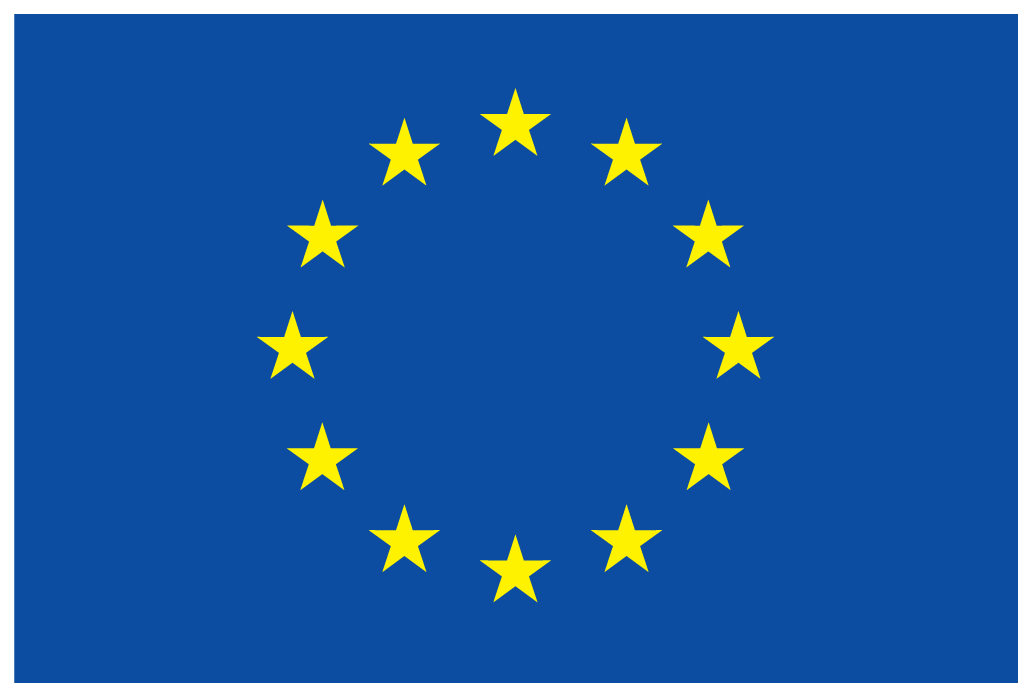 Application FormCall: 2018Jean Monnet ActivitiesJean Monnet NetworksJean Monnet ProjectsErasmus+Organisation nameProgramme or initiativeReference number Beneficiary OrganisationTitle of the ProjectAdd lines as necessary Sub-Programme/Action concerned Amount requestedAdd lines as necessarySKILLS AND EXPERTISE OF KEY STAFF MEMBERSSKILLS AND EXPERTISE OF KEY STAFF MEMBERSPlease provide the names of the key staff members and indicate for each his/her expertise relevant to the implementation of the project and the role to be undertaken in the projectPlease provide the names of the key staff members and indicate for each his/her expertise relevant to the implementation of the project and the role to be undertaken in the projectNameSummary of relevant skills and experience ACADEMIC PROFILE OF KEY STAFF MEMBERSThe following mandatory information should be provided for each academic key staff member:A curriculum vitae (using the template included in Part H)  A full list of all relevant publications (using the template included in Part H)  The 6 most relevant publications (the title and an abstract/short summary for each publication, including year of publication and for articles, the name of the review/journal in which the article appears)Where this is appropriate, the 3 most relevant/recent teaching experiences (the title and a short summary of the content of the teaching course including the name of the organisation and the year in which the course was delivered)KEY STAFF MEMBER (Academic coordinator, other key staff member – to be specified)KEY STAFF MEMBER (Academic coordinator, other key staff member – to be specified)KEY STAFF MEMBER (Academic coordinator, other key staff member – to be specified)KEY STAFF MEMBER (Academic coordinator, other key staff member – to be specified)KEY STAFF MEMBER (Academic coordinator, other key staff member – to be specified)KEY STAFF MEMBER (Academic coordinator, other key staff member – to be specified)KEY STAFF MEMBER (Academic coordinator, other key staff member – to be specified)KEY STAFF MEMBER (Academic coordinator, other key staff member – to be specified)Title First name First name First nameSurnameMandatory 	 Male   FemaleMandatory 	 Male   FemaleDepartment Position/Grade/CategoryAddress Postcode City CityCountryTelephone 1++  / ++  / ++  / ++  / Telephone 2Telephone 2++  /Fax++  /++  /++  /++  /Website Website EmailModel of publication listPlease add a new table for each member of staff mentioned in the table above (if appropriate). For academic publications, please give complete references (title, publishing house, city, year and pages and ISBN if available).Model of publication listPlease add a new table for each member of staff mentioned in the table above (if appropriate). For academic publications, please give complete references (title, publishing house, city, year and pages and ISBN if available).Model of publication listPlease add a new table for each member of staff mentioned in the table above (if appropriate). For academic publications, please give complete references (title, publishing house, city, year and pages and ISBN if available).Name:Role: Academic coordinator Other key staff member (please specify)Title of publication 1:Year:Abstract (Limit: 5 lines):Title of publication 2:Year:Abstract:Title of publication 3:Year:Abstract:Title of publication 4:Year:Abstract:Title of publication 5:Year:Abstract:Title of publication 6:Year:Abstract:Model of teaching experiencesPlease add a new table for each member of the staff mentioned in the table above (if appropriate).Model of teaching experiencesPlease add a new table for each member of the staff mentioned in the table above (if appropriate).Model of teaching experiencesPlease add a new table for each member of the staff mentioned in the table above (if appropriate).Model of teaching experiencesPlease add a new table for each member of the staff mentioned in the table above (if appropriate).Name:Role: Academic coordinator Other key staff member (please specify) Other key staff member (please specify)Title of the teaching course:Year:Summary of content:Title of the teaching course:Year:Summary of content:Title of the teaching course:Year:Summary of content:Teaching / training Nr. TitleProf. in chargeTypology Lecture   Seminar Virtual classroom Lecture   Seminar Virtual classroom Lecture   Seminar Virtual classroom Teacher training course Continuing education and training activities MOOC (Massive Open Online Course) Teacher training course Continuing education and training activities MOOC (Massive Open Online Course) Teacher training course Continuing education and training activities MOOC (Massive Open Online Course)Description(Please attach draft syllabus)(Please attach draft syllabus)(Please attach draft syllabus)(Please attach draft syllabus)(Please attach draft syllabus)(Please attach draft syllabus)ImpactN° of hours1st acad. year:2nd acad. year:2nd acad. year:2nd acad. year:3rd acad. year:Total over 3 years:N° of hoursN° of studentsDiscipline of audienceYear/type of study 1st cycle (Bachelor)   2nd cycle (Masters) 3rd cycle (Postgraduate) 1st cycle (Bachelor)   2nd cycle (Masters) 3rd cycle (Postgraduate) Doctoral studies Summer school Other Doctoral studies Summer school Other Doctoral studies Summer school Other Doctoral studies Summer school OtherNature Compulsory   Optional Compulsory   Optional New  Existing New  Existing New  Existing New  ExistingTiming 1st year   2nd year 3rd year 1st year   2nd year 3rd year 1st semester   2nd semester 1st semester   2nd semester 1st semester   2nd semester 1st semester   2nd semesterDeliverable Nr. TitleTypology Didactic materials  Learning tools Specifically designed learning products for primary and secondary schools Virtual platform Website Database CD-Rom/DVD  Books / e-Books Other (please specify):Description(Please attach table of content)(Please attach table of content)ImpactLanguageN° of copiesEstimated Date of distributionResearch Activity  Nr. Person in chargeTitleDescriptionMethodologyImpactResulting publicationsEvent Nr. TitleTypology Conference Webinar Workshop Roundtable/debate Study visit Information campaign Promotional event  Other (please specify):Description(Please attach draft programme)(Please attach draft programme)ImpactHost countryDurationN° of participantsN° of speakers Local:Non-local:Target group Teachers 1st cycle (Bachelor)   2nd cycle (Masters) Researchers and/or PhD students Administrative and other non-teaching university staff Students/pupils Public administrators Professional groups Civil society representatives General publicTiming 1st year   2nd year 3rd year 1st semester   2nd semesterPERSON RESPONSIBLE FOR THE PROPOSED ACTIVITY (Academic coordinator)PERSON RESPONSIBLE FOR THE PROPOSED ACTIVITY (Academic coordinator)PERSON RESPONSIBLE FOR THE PROPOSED ACTIVITY (Academic coordinator)PERSON RESPONSIBLE FOR THE PROPOSED ACTIVITY (Academic coordinator)PERSON RESPONSIBLE FOR THE PROPOSED ACTIVITY (Academic coordinator)PERSON RESPONSIBLE FOR THE PROPOSED ACTIVITY (Academic coordinator)PERSON RESPONSIBLE FOR THE PROPOSED ACTIVITY (Academic coordinator)PERSON RESPONSIBLE FOR THE PROPOSED ACTIVITY (Academic coordinator)Title   First name First nameSurname Mandatory        Male   FemaleDepartment Position/Grade/CategoryAddress Postcode  CityCountryTelephone 1++  / ++  / ++  / Telephone 2Telephone 2++  /++  /Fax++  /++  /++  /Website Website EmailEDUCATIONAL BACKGROUND:EDUCATIONAL BACKGROUND:EDUCATIONAL BACKGROUND:EDUCATIONAL BACKGROUND:EDUCATIONAL BACKGROUND:EDUCATIONAL BACKGROUND:EDUCATIONAL BACKGROUND:EDUCATIONAL BACKGROUND:Please detail all relevant studiesPlease detail all relevant studiesPlease detail all relevant studiesPlease detail all relevant studiesPlease detail all relevant studiesPlease detail all relevant studiesPlease detail all relevant studiesPlease detail all relevant studiesWORK EXPERIENCE:WORK EXPERIENCE:WORK EXPERIENCE:WORK EXPERIENCE:WORK EXPERIENCE:WORK EXPERIENCE:WORK EXPERIENCE:WORK EXPERIENCE:Please include all recent positions which have a direct bearing on European Union studiesPlease include all recent positions which have a direct bearing on European Union studiesPlease include all recent positions which have a direct bearing on European Union studiesPlease include all recent positions which have a direct bearing on European Union studiesPlease include all recent positions which have a direct bearing on European Union studiesPlease include all recent positions which have a direct bearing on European Union studiesPlease include all recent positions which have a direct bearing on European Union studiesPlease include all recent positions which have a direct bearing on European Union studiesPUBLICATIONS:PUBLICATIONS:PUBLICATIONS:PUBLICATIONS:PUBLICATIONS:PUBLICATIONS:PUBLICATIONS:PUBLICATIONS:Please detail all relevant publicationsPlease detail all relevant publicationsPlease detail all relevant publicationsPlease detail all relevant publicationsPlease detail all relevant publicationsPlease detail all relevant publicationsPlease detail all relevant publicationsPlease detail all relevant publicationsADDITIONAL INFORMATION:ADDITIONAL INFORMATION:ADDITIONAL INFORMATION:ADDITIONAL INFORMATION:ADDITIONAL INFORMATION:ADDITIONAL INFORMATION:ADDITIONAL INFORMATION:ADDITIONAL INFORMATION:Please include any other relevant information including awards, titles, honorary positions etc.Please include any other relevant information including awards, titles, honorary positions etc.Please include any other relevant information including awards, titles, honorary positions etc.Please include any other relevant information including awards, titles, honorary positions etc.Please include any other relevant information including awards, titles, honorary positions etc.Please include any other relevant information including awards, titles, honorary positions etc.Please include any other relevant information including awards, titles, honorary positions etc.Please include any other relevant information including awards, titles, honorary positions etc.